АДМИНИСТРАЦИЯ ГОРОДА ТОМСКАДЕПАРТАМЕНТ ОБРАЗОВАНИЯМУНИЦИПАЛЬНОЕ АВТОНОМНОЕ ДОШКОЛЬНОЕ ОБРАЗОВАТЕЛЬНОЕ УЧРЕЖДЕНИЕ ДЕТСКИЙ САД № 38 ГОРОДА ТОМСКАул. Водопроводная, 13тел. +7 (3822) 75-04-47; 75-01-60http://detsad38.tomsk.ru/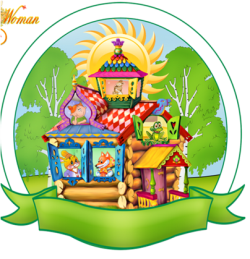 ФИП ТОИПКРОСеминар-практикум«Использование мини-музеев в приобщении дошкольников к краеведению»В рамках реализации инновационного образовательного проекта «Методическая поддержка педагогов и школьных команд во внедрениии реализации эффективных образовательных технологий» Федеральной инновационной площадки Министерства просвещения Российской Федерации в базовых образовательных организацияхТомск-2020ДОБРО ПОЖАЛОВАТЬ В НАШ ДЕТСКИЙ САД!Дата проведения: 28.01.2020Время проведения: 10.00 – 13.00Место проведения: МАДОУ № 38, ул. Водопроводная,13Программа«Самое лучшее открытие – то, которое ребенок делает сам»Ральф У. Эмерсон09.30-10.00Регистрация участниковМетодист Назарова Светлана Васильевна10.00-10.10Приветственное слово участникамЗаведующий Ковалева Ирина Генриховна 10.10-10.25 Психогимнастика «Музей обуви»Педагог-психолог Токарева Вера Петровна10.25-11.00Система работы по краеведению с использованием технологии музейной педагогикиМетодист Назарова Светлана Васильевна11.00-11.40Организованная образовательная деятельность в мини-музеях:Организованная образовательная деятельность в мини-музеях:11.00-11.40Мир животных Томской области: НОД «Дикие животные нашего края» (средняя группа)Воспитатели Антонова Ирина Сергеевна, Горбунова Ольга Васильевна11.00-11.40Мини-музей «Семейные традиции»: НОД «Песнь колокольчиков» (старшая группа)Воспитатели Карбаинова Мария Сергеевна, Билык Олеся Николаевна,Сагеева Анастасия Владимировна11.00-11.40Маршрутная игра по мини-музею «Тайны зеленой аптеки» (подготовительная группа)Воспитатели Иванцова Елена Александровна, Санталова Алла Алексеевна, Левчугова Наталья Николаевна11.40-11.55Кофе-паузаКофе-пауза11.55-12.20Мини-музей методической работы «Краеведение в детском саду» (из опыта работы воспитателей МАДОУ № 38)Старший воспитатель Никитина Ольга Серафимовна, воспитатель Ольшукова Наталия Александровна12.20-12.40Мастер-класс «Изготовление хантыйской игрушки: кукла «Акань», «Ворона», «Хатл»»Воспитатели Яковлева Нина Владимировна, Глебова Светлана Владимировна12.40-13.00Подведение итогов, рефлексияМетодист Назарова Светлана Васильевна